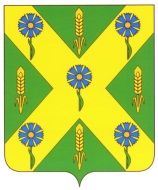 РОССИЙСКАЯ  ФЕДЕРАЦИЯОРЛОВСКАЯ ОБЛАСТЬАДМИНИСТРАЦИЯ НОВОСИЛЬСКОГО РАЙОНАПОСТАНОВЛЕНИЕ__01.04.2020г.____						        №__96___г. НовосильВ соответствии с Градостроительным кодексом РФ, руководствуясь Федеральным законом от 06.10.2003 № 131-ФЗ «Об общих принципах организации местного самоуправления в Российской Федерации», Федеральным законом от 27.07.2010 № 210-ФЗ «Об организации предоставления государственных и муниципальных услуг», Уставом Новосильского района Орловской областиадминистрация Новосильского района п о с т а н о в л я е т :Внести  изменения в приложение к  постановлению № 136 от 02.04.2015 г. «Об  утверждении административного регламента администрации Новосильского района Орловской области по предоставлению муниципальной услуги по выдаче градостроительных планов земельных участков для индивидуального, малоэтажного жилищного строительства»:- пункт 7.1. дополнить - Заявление о выдаче градостроительного плана земельного участка может быть направлено в орган местного самоуправления в форме электронного документа, подписанного электронной подписью, или подано заявителем через многофункциональный центр.- в пункте 7.3- 14 дней заменить на 7 дней.- в пункте 7.7- двадцати рабочих дней заменить на четырнадцати рабочих дней. - раздел  III Административные процедуры при исполнении функции по выдаче градостроительного плана земельного участка дополнить пунктом - 8.11. Градостроительный план земельного участка выдается в форме электронного документа, подписанного электронной подписью, если это указано в заявлении о выдаче градостроительного плана земельного участка.2. Обеспечить  публикацию настоящего постановления на официальном сайте Новосильского района.3.  Контроль за исполнением настоящего постановления возложить на первого заместителя главы администрации Ю. В. Трусова.Глава района                                                                 А. И. ШалимовО внесении изменений в постановление администрации Новосильского района №136 от 02.04. 2015 г. «Об утверждении административного регламента  администрации Новосильскогорайона Орловской области по предоставлениюмуниципальной услуги по выдаче градостроительныхпланов земельных участков для индивидуального,малоэтажного жилищного строительства».